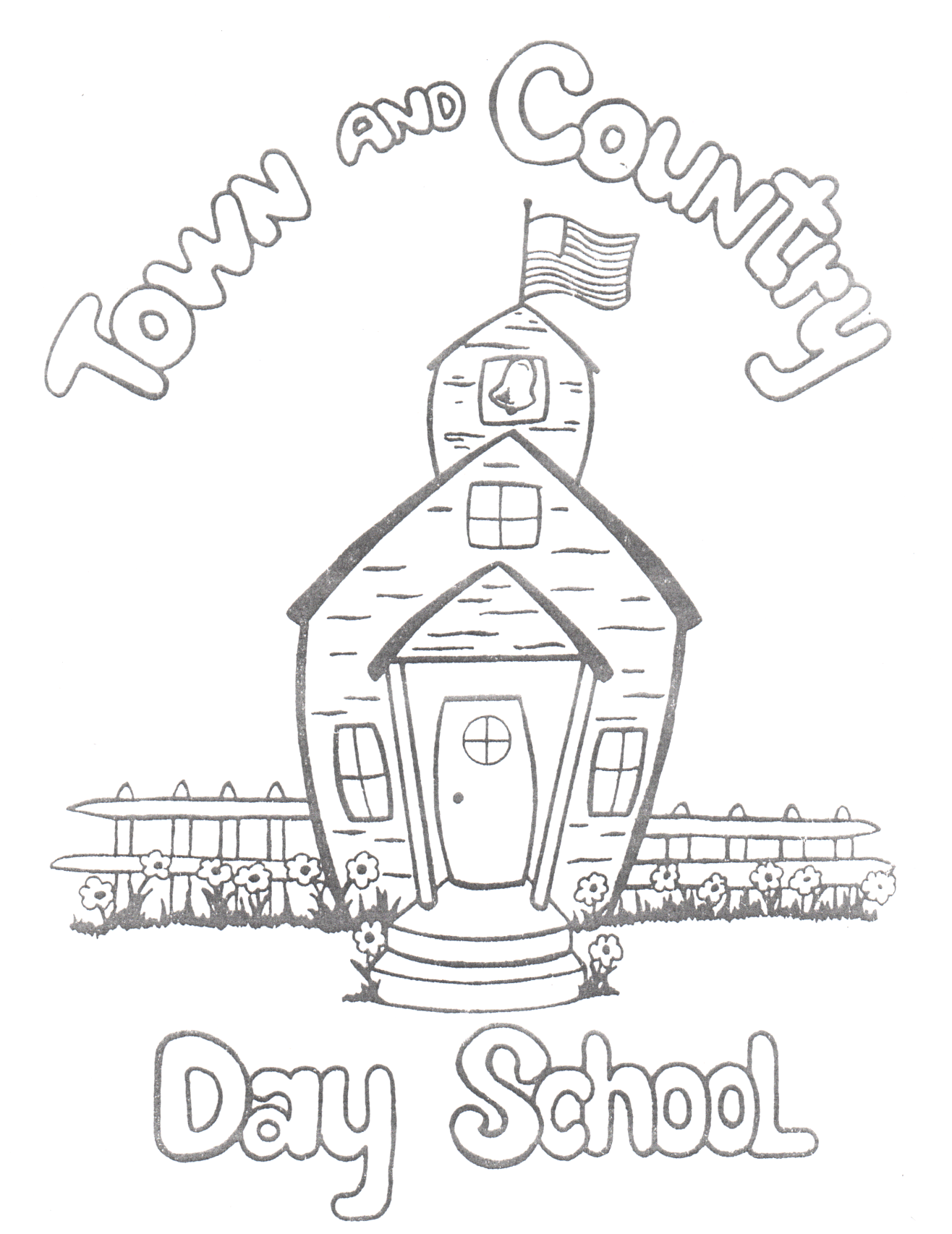 Dear Parents,	We would like to take this opportunity to welcome you and your child to Town And Country Day School.  Thank you for choosing us to teach and care for your child.  We will strive to make your child feel secure and loved.	The purpose of our center is to provide a nurturing, yet challenging atmosphere in which children can learn, build self-confidence, think creatively, and have fun.  Self-help and independence will be encouraged in accordance with the age of the child.  We believe that parents and the center should work together closely for the benefit of the child.Our goals for your child will include the following:To grow in independence.To learn to give and share, as well as to receive affection.To learn to get along with others.To develop self-control and self-discipline.To understand good health practices, hygiene, and nutrition.To foster the development of language, both listening and speaking.To develop a positive feeling about their relationship to the world.	We encourage parent visitations at our center anytime and we look forward to spending time with you to discuss our program and your child’s development.							Sincerely, 							Mr. and Mrs. Ronald Mitchell							Directors/OwnersENROLLMENT PROCEDURESBefore a child can be admitted to our school, we require an interview with the parent and the child.  At that time we talk to the parent and child about our school and take a tour of the building.  After this interview, we will determine if we are able to meet the needs of your child and if this is the proper school for you and your child.Prior to admission we must have the registration form completed, birth certificate and proof of the child’s immunizations.  Within 15 days of the child’s admission, the medical report must be completed.  All information is used by our staff members only and is kept strictly confidential.ARRIVAL AND DEPARTUREWe open Monday thru Friday from 6:30A.M. To 6:00 P.M...  Please be considerate of our employees and be on time to pick up your child.  Remember they have obligations and responsibilities after work too.  If your child is left at school past 6:00 there will be a $1.00 charge for every minute that the parent is late.  Before your child is re-admitted to the center, this late charge must be paid in full.At 6:00 P.M. if you are not at the center to pick up your child, we call your work, home, and the alternates you have listed.  If we are unable to reach anyone, we will then call the police and they will call protective services to come and pick up your child.  PLEASE BE ON TIME!PICK-UP AND DROP-OFF POLICIESWhen children are brought to school in the morning, the parents are responsible for bringing them into the building and see that they get to their classroom.  In the afternoon, parents must come into the building or to the playground gate to get their child.  Children will not be allowed out of the gate or building alone.Our parking lot is very busy so please use extra caution and drive slowly.  Do not leave any child unattended in your car and don’t leave the motor running.  Remember to buckle up.For the protection of the children, any person other than the parent picking up the child must show a picture ID.  Parents please call the school if someone else is picking up the child.Custodial parents always have the right to come in to the school and observe their child in our program setting. PROGRAMMING AND PARENT PARTICIPATIONIn our pre-school, ages 2-4, a learning program appropriate to a particular developmental stage is offered in each age level.We feel our grade, kindergarten thru sixth grade, are given a sound education and special attention to students who need extra help.We encourage parent participation at all times.  Become acquainted with your child’s teacher and room.  Share your talents and interests.All grade children should be at school by 8:30.Field TripsDuring the school year, we will go on various trips away from school.  We encourage all parents to go on a trip with us.  All trips will be taken on a bus.DISCHARGEYour child is being accepted on a temporary basis to make sure they can adjust to their new school setting.  Usually within two weeks, the teacher and parent will know if the child is adjusting. Discharge can also result because of non-payment of fees.  In addition, a recurring behavior problem can cause dismissal.  This will occur after every effort on the part of the parents and staff has been used to correct the problem.If a parent has problems getting to the center by 6:00 P.M., the child must be discharged.If a child’s enrollment is terminated, re-enrollment will be available if space is available.  At that time, a new application must be completed and registration fee paid.FOOD POLICIES  FRIDAYS…everyone must bring a lunch.  The kitchen is closed on Fridays.  Label all lunch boxes with permanent marker (first and last name).  Kindergarten-Sixth Grade lunches with milk is $2.00 a day.  Just milk is $0.50.  2-4 year olds lunch is provided Monday-Thursday.Our menus are posted on the kitchen door.  Parents provide their child’s morning and afternoon snacks.  The snacks should have nutritional value such as fruit, peanut butter crackers, etc. (No Chocolate).  Any food brought from home must be in a lunch box or bag with the child’s name on it and placed in the child’s classroom.  Do not send anything that needs refrigeration or heating.  Any food that has not been finished by afternoon snack will be thrown away.  The only exception to this policy will be food that is still factory sealed and is clearly labeled non-perishable.HEALTH/ILLNESSAny child showing signs of illness shall be isolated immediately from the other children and the parent or alternate will be called to pick up the child within one hour.Please do not bring your child to school if they have the following symptoms of illness: fever, a temperature of a 101 degrees or higher, diarrhea, signs of conjunctivitis (pink eye); throwing up, heavy nasal discharge, persistent cough; or other symptoms of possible communicable illness. Your child must be symptom free for 24 hours before they can return to school or have a doctor’s note.INJURIESWhen a child gets hurt at school, the teacher will treat the injury appropriately.  After treatment, the teacher will call the parent to let them know what happened, and an accident report will be filled outABUSE PREVENTION AND REPORTINGAll staff are required by law to report all known or suspected cases of child abuse or neglect to the proper authorities.CHILDPROCEDURES ON HANDLING MEDICINEIn order for us to administer medicine, parents must have their child’s doctor fill out the written medication consent form.  Certain sections of the written medication consent form also need parental signatures, so please make sure that this form is filled out completely by both parties.  All forms for medication must be given to the office, not a teacher.  Ms. Quinn, will be the staff member responsible for administering all medications. Medicine must be labeled with child’s name and dosage amount on the container.  All medication must be in the original container.Medicine will be given at lunch time only, unless it is an as needed medication (i.e... inhalers)All medicine is kept in a locked locker.  If refrigeration is required, it must be placed in the locked counter cabinet.  Please remember to take all medication home when it is no longer needed at school.  If left atSchool, we dispose of it.DISCIPLINEDiscipline is all the helpful guidance, the encouragement, and support that teachers use to influence children as they learn and grow.  It is something far more than punishment, obedience, rules, and restrictions.  It is a way of helping the child learn some of the things they need to know about getting along in the world, and helping them to develop their own self-control.Classroom rules are age appropriate and based on each child’s development level.Our policies are as follows:  A child may be removed from the group but within open view of the teacher, isolation is minimal.Sometimes a teacher may feel that a child needs to be isolated from their class.  She will bring the child to the office for the director or assistant director to speak with the child and to help with the situation.Denial of food at snack or lunch times as a punishment is PROHIBITED.Positive reinforcement of acceptable behavior is to be used but edibles, tokens, or similar reinforcements may not be used except in unusual, extreme situations.CLOTHING/PERSONAL ITEMSAll belongings and clothing, such as coats, sweaters, hats, lunch boxes, supplies, and toysShould be marked with your child’s name. All school supplies should be at school within one Week of enrollment.Pre-school children must have a change of clothes left at school.  The teacher will put these clothes in their classroom basket, so please check these baskets thoroughly.  When you bring the child to school, place their things in the room on the shelves and hang their coats on their hook.We are required by the state to take the children outdoors part of everyday, weather permitting, so please dress your child appropriately.  If a child is not well enough to go outdoors, please keep them at home.Children must wear shoes that cover the entire foot (no sandals or flip-flops).Grade children have been given a locker for their belongings.  Therefore, they are not allowed back in their classroom after school is over and we ask parents not to go back to the classrooms either.  We are trying to teach the children the responsibility of taking everything to their locker that needs to go home at the end of the day.Show & Tell Day for all children is Wednesday during the school year.  This is the only day your child should bring a toy to school.  We cannot be responsible for any lost or damaged items.Any items brought other days will be taken to the office.Please check the bulletin board and memo board by the office.  Also check the bulletin board by your child’s room for important information.EMERGENCY CONTACT INFORMATIONFire And Rescue, Law Enforcement, or Emergency Medical Services:911Poison Control:1-800-222-1222Health Department: (757) 683-2712 (757) 683-2712Potential Shelters:Lake Taylor High School: (757) 892-3230Local Hospital Sentara Leigh Hospital: (757) 261-6700Local Media:News Channel 3: (757) 446-1352News Channel 13: (757) 628-5800Emergency School Officers:Matthew Mitchell: (757) 285-8978Sandra Mitchell: (757) 436-6004 Quinn St. Louis: (757) 513-2940ORGANIZATIONAL CHART FOR PERSON RESPONSIBLE FOR CENTERBoard of DirectorsDirectorAssistant Director			Auxiliary Staff		Teaching Staff		Cook						Head Teacher									Aide-------------------------------------------------------------------------------------------------------------Dear Parents, 	We feel our best recommendations for referrals of friends and associates come from our satisfied parents.  Town And Country appreciates your referrals and we will credit your account with a week’s tuition after your referral has been in school for four weeks.  We want to thank you in advance for your support.  Please fill out the form below when you refer someone to us.						Sincerely, 						Mr. & Mrs. Mitchell-------------------------------------------------------------------------------------------------------------I, ____________________________, have referred ______________________________ to Town And Country Day School.  I understand this child must be enrolled for four weeks before I receive a credit for a week of tuition.TOWN AND COUNTRY TUTION RATES                                                                                                                           REGISTRATION FEE (DUE EVERY SEPTEMBER)One Child - $125
Each Additional Child - $70PRESCHOOL RATES (AGES 2-4)Weekly Rates (One Child) - $145 
Monthly Rates (One Child) - $560
Weekly Rates (Two Children) - $215
Monthly Rates (Two Children) - $840
Weekly Rates (Three Children) - $300
Monthly Rates (Three Children) - $1180*Workbook fee (pre-k 4’s) - $12.00
Lunch Included Monday - Thursday (Pack lunches on Friday as the kitchen is closed)KINDERGARTEN-SIXTH GRADE RATES (DAYCARE INCLUDED)Weekly Rates (One Child) - $120
Monthly Rates (One Child) - $460
Weekly Rates (Two Children) - $185
Monthly Rates (Two Children) - $720
Weekly Rates (Three Children) - $260
Monthly Rates (Three Children) - $1020
*Lunch Not Included In Tuition - $2.00 per Day (With Milk)*Just Milk - $.50*Book Rental Fee (K - 4th Grade) - 70.00KINDERGARTEN-SIXTH GRADE RATES (EDUCATION HOURS ONLY: 8:30- 2:45) Weekly Rates (One Child) - $100
Monthly Rates (One Child) - $380
Weekly Rates (Two Children) - $165
Monthly Rates (Two Children) - $640
Weekly Rates (Three Children) - $230
Monthly Rates (Three Children) - $900PRESCHOOL/ELEMENTRY RATES (BEFORE AND AFTER CARE INCLUDED) Weekly Rates (Two Children) - $200
Monthly Rates (Two Children) - $780
Weekly Rates (Three Children) - $280
Monthly Rates (Three Children) - $1,100Weekly Payments Due at the beginning of the week.  Must be paid by TUESDAY of each week.  A $10 late fee will be charged if payment is not made by Tuesday.Monthly PaymentsMust be paid by the 5TH OF EACH MONTH.  Include a 10.00 late fee any payments made after the 5th of the month.Sickness/VacationEach family is allowed TWO WEEKS of non-payment per year (Sept. - Aug.).  This can be used when a child is out for sickness or vacation. A locked box has been placed in the office for payments.  Receipts are written daily.  If you keep your receipts, you must pick up the receipts no later than Friday of each week.  If paying by checks, please put your child’s name on the bottom of the check.  Fees are not reduced during holiday weeks.  Return Check Fees Are $25.00.  Payments must be kept up-to-date for your child to stay enrolled.  If tuition is two weeks behind, your child must be removed from school.  After payments are made current, you may register your child again if space is available.  NO RECORDS will be released until balance is up-to-date.  All tax statements are made after tuition is up-to-date.  We close at 6:00PM.  Each minute you are late there is a $1.00 charge.TOWN AND COUNTRY DAY SCHOOL PRESCHOOL SUPPLY LIST 2019-2020Two Year Olds- Crayons (8 pack primary only) 		- (2) Crib size fitted sheets- (1) Tacky glue bottle				- (2) Beach towels (No Blankets)- (4) Large baby wipe boxes	- (1) Box of diapers/pull-ups- (3) Large tissue boxes                                  - (2) Sets of clothes- (3) Glue Sticks                                             - (2) Bottles of liquid hand soap- (2) Bottles of hand sanitizerThree Year Olds- Crayons (8 pack primary only)                  - (4) Large baby wipe boxes- (1) Tacky glue bottle				- (2) Crib size fitted sheets- (6) #2 Pencils					- (2) Beach towels (No Blankets)- (1) Scissors (FISKARS blunt end) 		- (2) Sets of clothes- (3) Large tissue boxes	- (3) Glue sticks- (1) Pencil box                                               - (2) Bottles of liquid hand soap	- (1) Pencil Sharpener                                     - (2) Bottles of hand sanitizerFour Year Olds- Crayons (8 pack primary only)		- (1) Large Eraser- (1) Tacky glue bottle 				- (4) Large baby wipe boxes- (12) #2 Pencils 					- (2) Crib size fitted sheets- (1) Scissors (FRISKARS blunt end)		- (2) Beach towels (No Blankets)- Magic markers (washable)			- (1) Set of clothes- (3) Large tissue boxes	- (1) Pencil box- Colored pencils	- (1) Pencil sharpener - (3) Glue sticks                                              - (1) Pencil Grippers- (2) Bottles of hand sanitizer	*Place all supplies in brown paper bag and label the bag with your child’s name.*TOWN AND COUNTRY DAY SCHOOLELEMENTARY SCHOOL SUPPLY LIST 2019-2020Kindergarten- Book bag, no wheels (Must fit in locker)		- (3) Large tissue boxes- Composition notebook					- (100) Index Cards- (12) #2 Pencils (No mechanical pencils)		- (2) Yellow Pocket folders- Pencil sharpener						- (3) Glue sticks- Magic markers (Washable)				- (2) Beach towels- Crayons (24 count)					- (2) Tacky glue bottles- Scissors (Fiskars blunt end)				- Large Eraser- (4) Large baby wipe boxes				- Colored pencils- Pencil box	                                                              - (2) Bottles of liquid hand soap- (2) Bottles of hand sanitizer				- (1) Red Pocket Folder		Grades 1st - 6th- Book bag, no wheels (Must fit in locker)		- Crayons (24 count)- (4) Packs of notebook paper (Wide rule) 		- Scissors (Fiskar blunt end)- (4) Spiral notebooks					- (2) Tacky glue bottles- (24) #2 Pencils 						- (3) Large boxes of tissues- Pencil sharpener						- (100) Index Cards- Ruler							- (3) Pocket folders- Dictionary (Children’s Scholastic)	- (4) Large boxes of baby wipes- Magic markers (Washable)				- Large Eraser- (3) Glue sticks						- Colored Pencils- Pencil Box	                                                              - (2) Bottles of liquid hand soap- 1 Inch Binder (1st -2nd Graders)                              - (2) Bottles of hand sanitizer- 1 Pack of Black Dry Erase Markers						*Place all supplies in brown paper bag and label the bag with your child’s name. *Town And Country Day School2019-2020 School CalendarAUGUST                           27	Open House – Preschool (2-4 Year Olds) 7:00 PM - 8:00 PM			28	Open House – School (K–6th Grade) 7:00 PM – 8:00 PMSEPTEMBER 		02	CLOSED – Labor Day 			03	First Day Back To School OCTOBER		07	Progress Reports Go Home (K-6th Grade)			14	CLOSED…Columbus Day                                           16          School Pictures By Robert Hamm Photography…. Starts At 8:30 A.M.31	Halloween Party – Wear Costumes (All Ages)NOVEMBER                     01           Report Cards Go Home (k-6th Grade)			11	CLOSED – Veterans Day	                                           12-15      Parent Teacher Conference (K-6th Grade)				26	Thanksgiving Dinner….10:00 AM –12:30 PM (All Ages)			28	CLOSED…Thanksgiving Day 			29	No School (Child Care Provided) (Hours 7:30-4:30)DECEMBER	             TBA	Christmas Program…7:00-8:30 PM (All Ages)			13	Progress Reports Go Home (K-6th Grade)			20	Christmas Class Parties (All Ages)		               23-06	Christmas Break (Child Care Provided)                                            24          CLOSED – In Observance of Christmas Eve                                   	 25	CLOSED – In Observance of Christmas                                             31          Closing at 4:00 P.M.JANUARY		01	CLOSED – In Observance of New Year’s Day			06	Classes Resume 			20	CLOSED…Martin Luther King Jr. Day                                           24           Report Cards Go Home (k-6th Grade)FEBRUARY		14	Valentine’s Day Party (All Ages)			17	CLOSED – Presidents Day 			28	Progress Reports Go Home (K-6th Grade)MARCH                             10          School Pictures by Robert Hamm Photography…Starts at 8:30 AM         24	Progress Reports Go Home (K-6th Grade)			 10           Easter Party (All Ages)APRIL                                 13-17     Spring Break (Child Care Provided)		          			  20          Classes ResumeMAY			 25	CLOSED – Memorial Day JUNE		             TBA	Graduation Program (4 Year Olds, Kindergarten, and 6th Grade)		 	10	Last Day of School (Class Parties)                                           10           Report Cards Go Home (k-6th Grade)			15	Summer Program BeginsJULY    			03	CLOSED - Independence Day